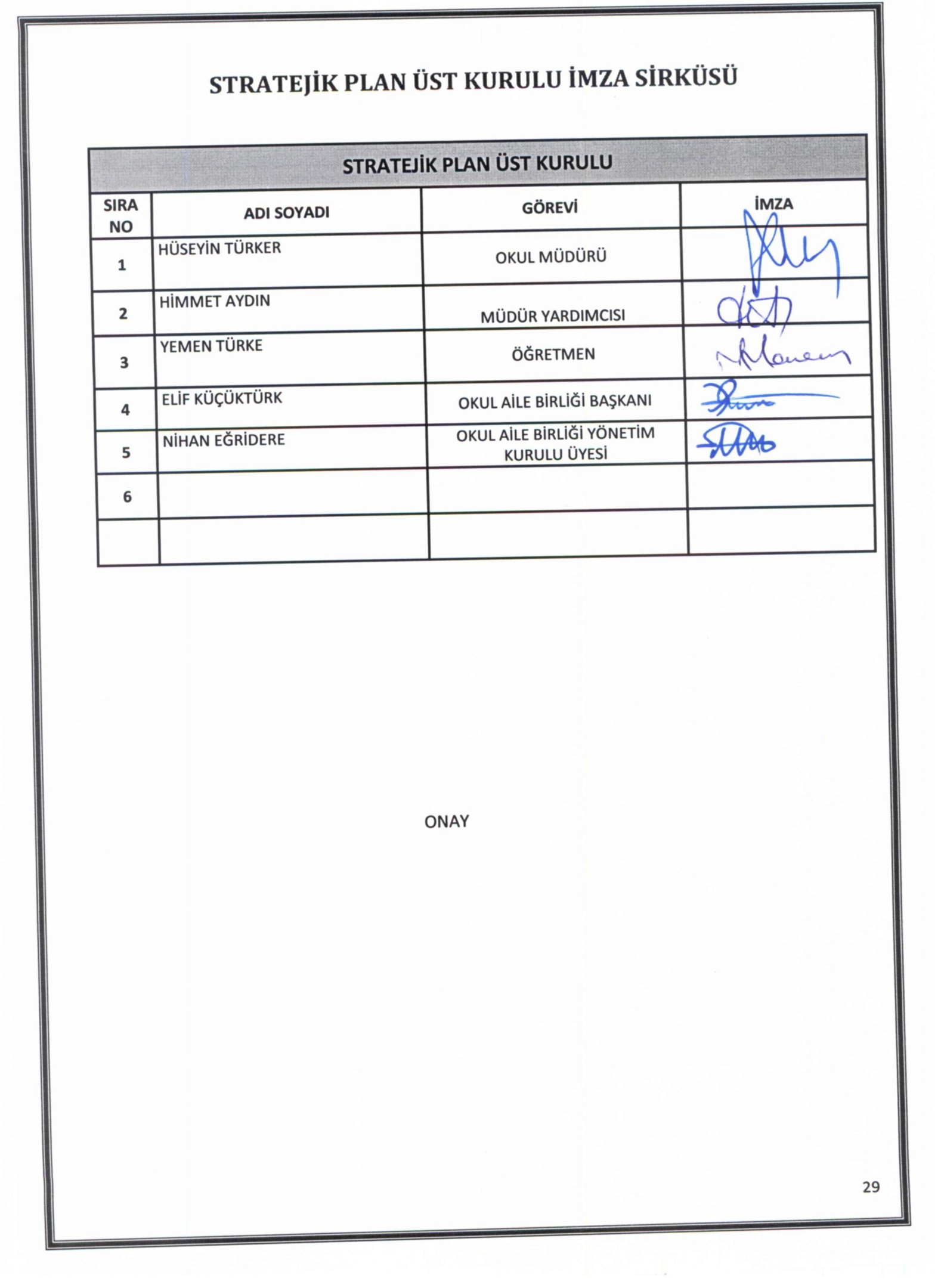 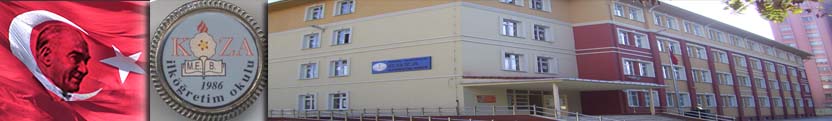 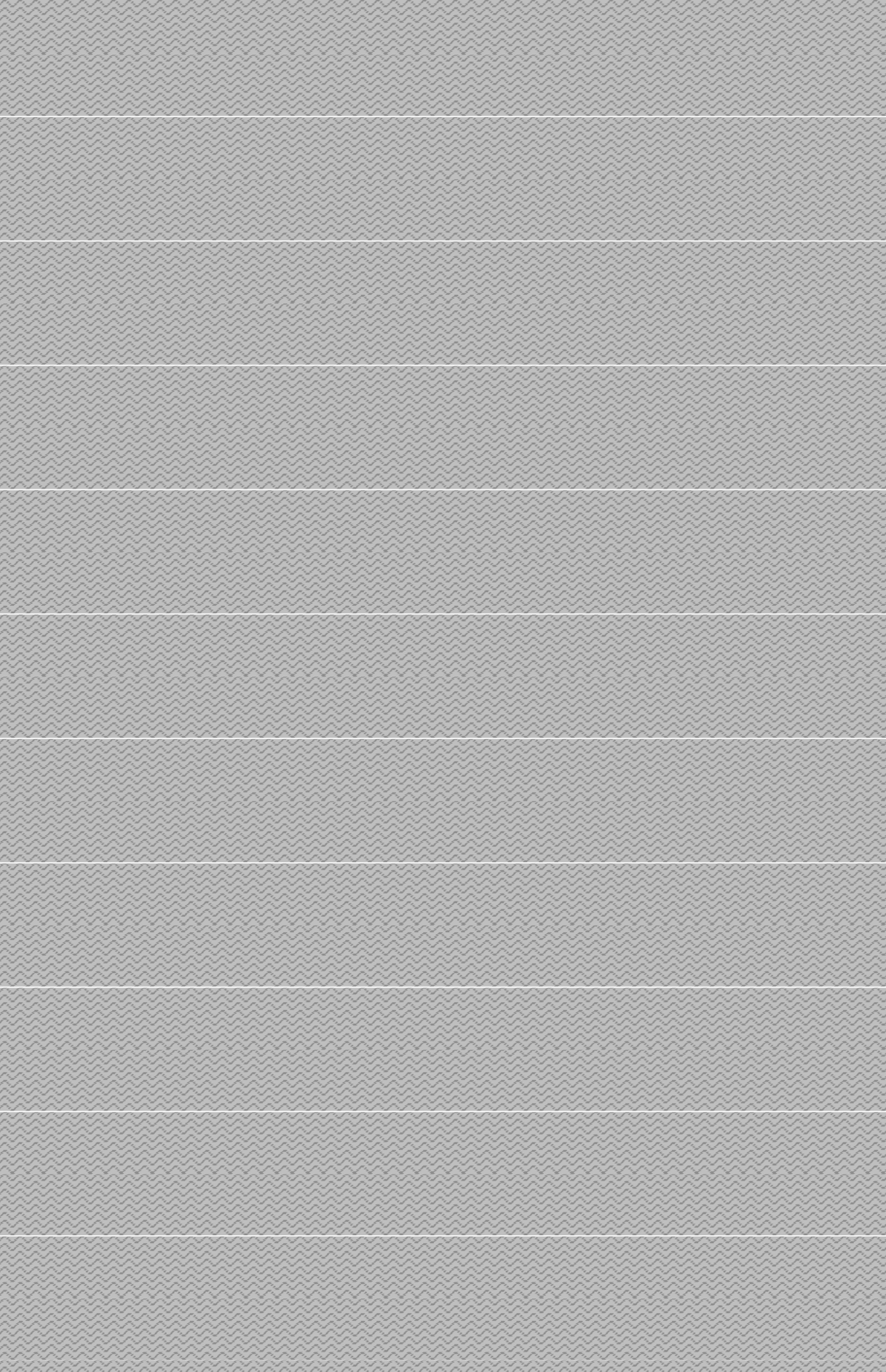 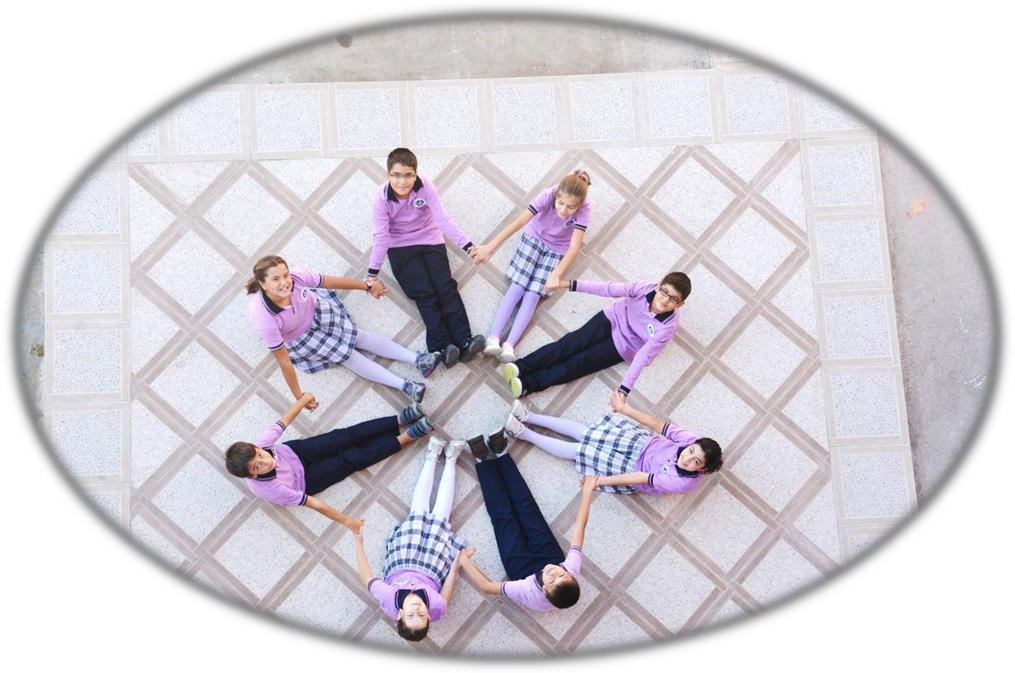 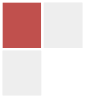 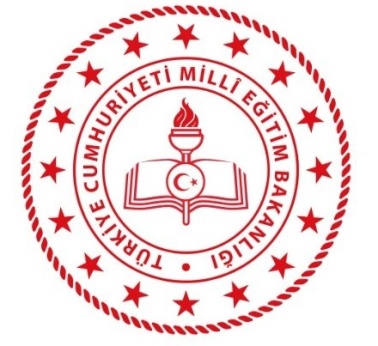 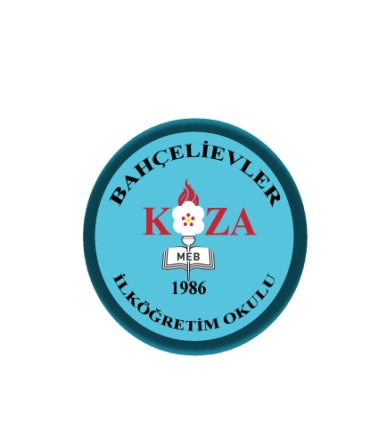 T.C.BAHÇELİEVLER KAYMAKAMLIĞI                           KOZA İLKOKULU                                                  2019-2023STRATEJİK PLANI                                                       2019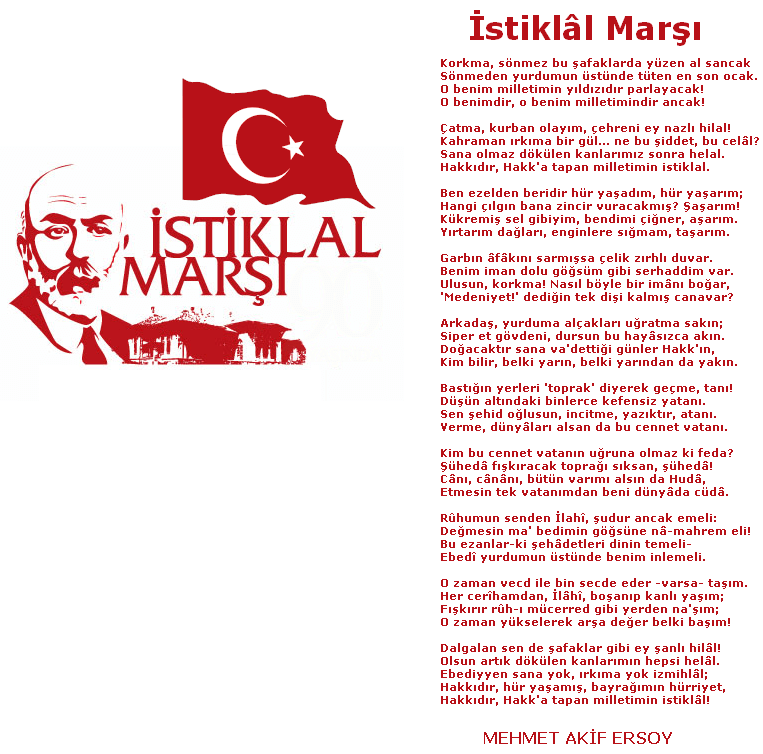 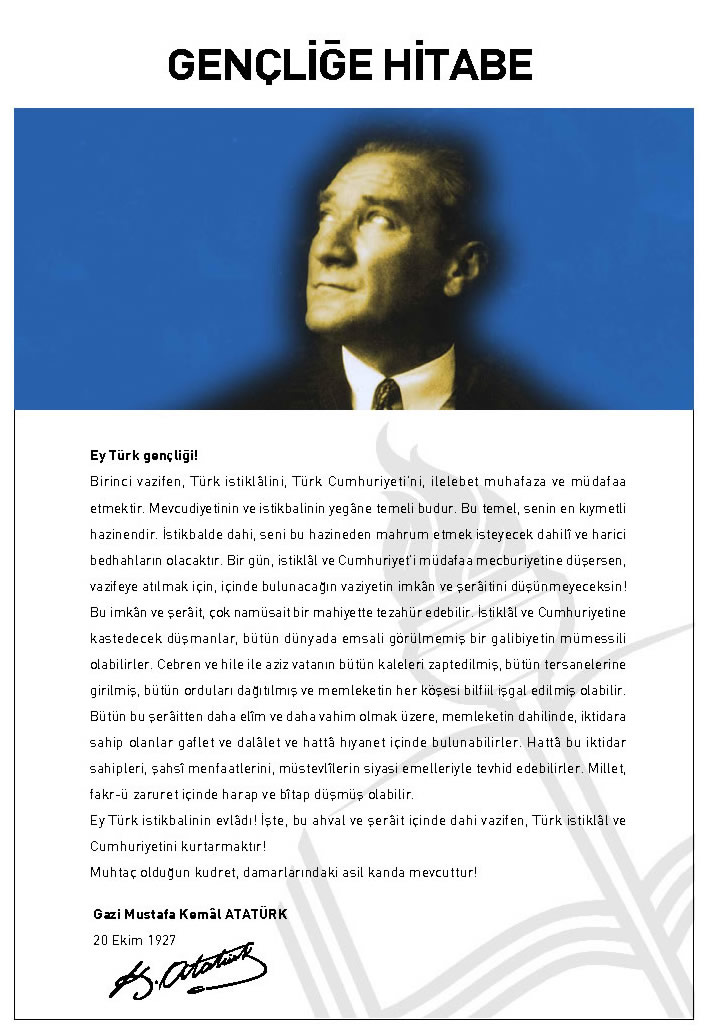 GAZİPAŞA/ANTALYA 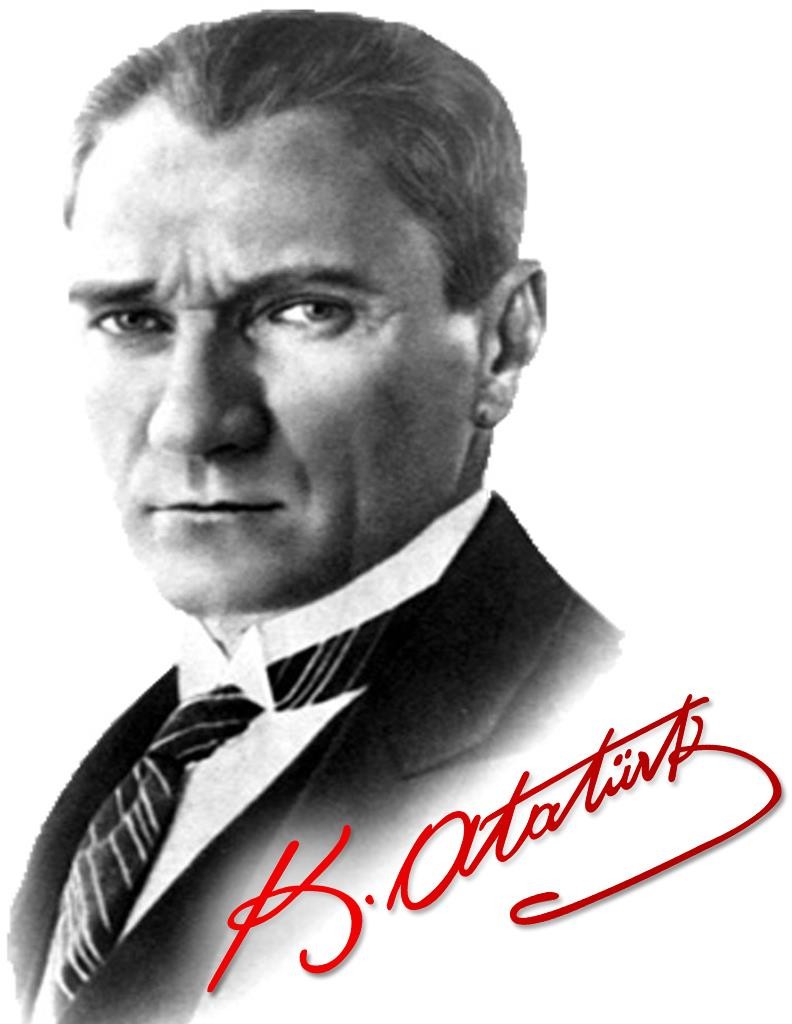 SUNUŞGünümüz dünyasında her şey baş döndüren bir hızla değişiyor. Şüphesiz ki eğitim anlayışlarında da büyük değişiklikler yaşanıyor. Çocuklarımızın geleceğini, bizlerin yarınlarını aydınlatmanın yolu eğitimden geçiyor.Büyük Atatürk’ün hedef gösterdiği çağdaş uygarlıklar seviyesine çıkmak, yine O’nun Cumhuriyeti emanet ettiği gençleri, teknolojinin bütün nimetlerinden yararlandırarak, kendilerini en iyi hissettikleri alanda gelişmelerine olanak sağlayarak gerçekleştiriliyor."Bilgi Çağı", "Bilgi Devrimi", "Bilgi Toplumu" dünyasında yaşanan akıl almaz hızdaki bu değişimler artık önceden tahmin edilemez ve öngörülemez olmuşlardır. Yapılacak şey bu değişime ayak uydurmak yerine, değişime neden olmak olarak açıklanabilir. Geleceğin, değişim rüzgârları karşısında direnenlerin değil, ona yelken açanların olacağı unutulmamalıdır. Yaygın bir deyim ile değişmeyen tek şey değişimdir. Eğitim paydaşlarımıza kendi güçlerini fark ettirmek amacımızdır. Başka bir deyişle; birimiz olmasaydı şu anda çok farklı bir gün yaşanacaktı, anlayışı ile değerli olduklarını hissettirmek, “önce insan” anlayışını kazandırmaktır.İçinde yaşadığımız çağ artık üretim çağı değil, bilgi çağıdır. Bilgi en önemli sermayedir. Atatürk’ün “Türk milletinin istidadı ve kesin kararı, medeniyet yolunda durmadan, yılmadan ilerlemektir. Medeniyet yolunda başarı, yenileşmeye bağlıdır.”Sözünü rehber edindik. Tabiî ki durmadan, yılmadan ilerlemeye devam edeceğiz. Bu yolda yanımızda olan, yardımcı olan tüm ekip arkadaşlarıma teşekkür ediyorum. SaygılarımlaHüseyin TÜRKER   Okul Müdürü                                                                                                                 BÖLÜM I: GİRİŞ ve PLAN HAZIRLIK SÜRECİ        5018 sayılı Kamu Mali Yönetimi ve Kontrol Kanunu, bütçe kaynaklarının etkili, ekonomik, verimli ve hesap verebilir şekilde kullanılması gerektiğini ilke edinmiştir.        Stratejik plan, bilindiği üzere 5018 sayılı Kanun içerisinde yer alan en önemli alanlardan biridir. Bu planlar aracılığıyla, kurumların beş yıllık misyon ve vizyonları ile amaç, hedef ve faaliyetlerine ilişkin farkındalık oluşmaktadır.     Stratejik Planlama Ekibi ve Strateji Geliştirme Kurulu ile birlikte birimlerde oluşturulan Birim Stratejik Plan Hazırlık Ekipleri ve dış paydaşlar da planlama çalışmalarına dahil edilmek suretiyle geniş kapsamlı bir çalışma grubu oluşturulmuş ve bu sayede kurum kültürü açısından bir kalite standardı yakalanmıştır.       BAHÇELİEVLER KOZA İLKOKULU MÜDÜRLÜĞÜ 2019-2023 dönemini kapsayan stratejik plan çalışmalarında misyon, vizyon, amaç, hedef ve faaliyetlerini belirleyerek stratejik planlamasını oluşturmuştur.BÖLÜM II: DURUM ANALİZİDurum analizi bölümünde okulumuzun mevcut durumu ortaya konularak neredeyiz sorusuna yanıt bulunmaya çalışılmıştır. Bu kapsamda okulumuzun kısa tanıtımı, okul künyesi ve temel istatistikleri, paydaş analizi ve görüşleri ile okulumuzun Güçlü Zayıf Fırsat ve Tehditlerinin (GZFT) ele alındığı analize yer verilmiştir.Okulun Kısa Tanıtımı/Kurumsal tarihçeOkulumuz; Koza İnşaat A.Ş. tarafından 1986 yılında bulunduğumuz semtte inşa ettiği siteye, halen eğitim-öğretim etkinliklerinin sürdürüldüğü iki katlı yapıyı ilkokul binası olarak yapmış ve Milli Eğitim Bakanlığına hibe etmiştir.  1986-1987 Eğitim-Öğretim yılında iki katli 7 derslikli binamızda KOZA İLKOKULU adıyla eğitim-öğretime başlanmıştır.21 Mayıs 1996 tarihinde okulumuz ilköğretime dönüştürülerek KOZA İLKÖĞRETİM OKULU olmuştur. 1996-1997 Eğitim-Öğretim yılı başında 6. sınıfa öğrenci kaydı yapılarak sekiz yıllık eğitime başlanmıştır.1997 yılında Milli Eğitim Bakanlığı tarafından 4 katlı ve 12 derslikli binamız inşa edilmiş olup 1997-1998 öğretim yılında hizmete açılmıştır. Okulumuz İl Özel İdaresi  tarafından 2007-2008 öğretim yılı dönem sonunda yıkılıp, yeniden yapılmak üzere inşaatına başlandı. 2008-2009 Eğitim-Öğretim yılı döneminde eğitime Kemal Hasoğlu Lisesi A Blokta devam ettik. Okulumuzun yeni binası 2009-2010 öğretim yılında hizmete açılmış olup, halen  KOZA İLKOKULU  olarak eğitim-öğretime devam etmektedir.Okulun Mevcut Durumu: Temel İstatistiklerOkul KünyesiOkulumuzun temel girdilerine ilişkin bilgiler altta yer alan okul künyesine ilişkin tabloda yer almaktadır.Temel Bilgiler Tablosu- Okul Künyesi Çalışan BilgileriOkulumuzun çalışanlarına ilişkin bilgiler altta yer alan tabloda belirtilmiştir.Çalışan Bilgileri TablosuOkulumuz Bina ve Alanları	Okulumuzun binası ile açık ve kapalı alanlarına ilişkin temel bilgiler altta yer almaktadır.Okul Yerleşkesine İlişkin Bilgiler Sınıf ve Öğrenci Bilgileri	Okulumuzda yer alan sınıfların öğrenci sayıları alttaki tabloda verilmiştir.Donanım ve Teknolojik KaynaklarımızTeknolojik kaynaklar başta olmak üzere okulumuzda bulunan çalışır durumdaki donanım malzemesine ilişkin bilgiye alttaki tabloda yer verilmiştir.Teknolojik Kaynaklar TablosuGelir ve Gider Bilgisi Okulumuzun genel bütçe ödenekleri, okul aile birliği gelirleri ve diğer katkılarda dâhil olmak üzere gelir ve giderlerine ilişkin son iki yıl gerçekleşme bilgileri alttaki tabloda verilmiştir.UYGULANMAKTA OLAN STRATEJİK PLANIN DEĞERLENDİRİLMESİ (2015-2019)   	2015-2019 stratejik planında aldığımız hedefleri büyük oranda yakaladık. Okul başarımız her sene artmıştır. Sosyal ve kültürel alanlarda değişik yerlere geziler düzenlenmiştir. Hemen hemen bütün yarışmalara okul olarak katıldık ve hedeflediğimiz başarılara ulaştık.PAYDAŞ ANALİZİKurumumuzun temel paydaşları öğrenci, veli ve öğretmen olmakla birlikte eğitimin dışsal etkisi nedeniyle okul çevresinde etkileşim içinde olunan geniş bir paydaş kitlesi bulunmaktadır. Paydaşlarımızın görüşleri anket, toplantı, dilek ve istek kutuları, elektronik ortamda iletilen önerilerde dâhil olmak üzere çeşitli yöntemlerle sürekli olarak alınmaktadır.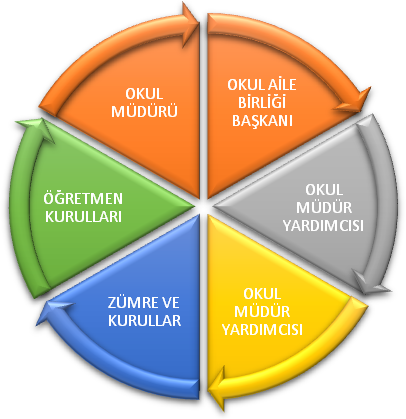 Paydaş anketlerine ilişkin ortaya çıkan temel sonuçlara altta yer verilmiştir:Paydaş Analizi      Koza İlkokulu Müdürlüğü Stratejik Planı’nın temel unsurlarından birisi olan katılımcılık ilkesi doğrultusunda müdürlüğümüzün etkileşim içinde olduğu tarafların görüşlerini alması ve elde ettiği görüşleri planlama sürecinde dikkate alması büyük önem arz etmekteydi. Müdürlüğümüzün sunduğu hizmetlerden yararlananlar ile bu hizmetlerin üretilmesine katkı sağlayan veya üretimin doğrudan ortağı olan kişi, kurum ve kuruluşların görüşlerinin alınması ihtiyaç odaklı ve amaca dönük politika ve stratejilerin üretilmesi için olmazsa olmazdı. Paydaş analizi sürecinde Koza İlkokulu Müdürlüğü teşkilat yapısı, ilgili mevzuat, hizmet envanteri ve faaliyet alanları analiz edilerek paydaşlar belirlenmiştir.Belirlenen paydaşların idarenin hangi ürün ve hizmetleriyle ilgili oldukları, idareden beklentileri, bu paydaşların idarenin ürün ve hizmetlerinin asıl etkilediği ve bunlardan nasıl etkilendiğinin belirlenmesi amacıyla “Paydaş Anketi” geliştirilmiştir. Ankette Okulun eğitimi ve öğretimi, öğretmen ve okul memnuniyeti, idarenin tanınırlığı, idareye yönelik memnuniyet durumu, ilişkili olunan ve öncelik verilmesi gereken alanların tespit edilmesine yönelik sorulara yer verilmiştir.Paydaş GörüşleriMüdürlüğümüzde bünyesinde bulunan yaklaşık 250 iç paydaşımıza “Çalışan Memnuniyet Anketi “ uygulanmıştır.İç Paydaş Anketimiz: 116 kişi tarafından yanıtlanmıştır.Dış Paydaş Anketimiz: 56 kişi tarafından yanıtlanmıştır. Memnuniyet anketi sonuçları “ Koza İlkokulu Müdürlüğü Stratejik Plan Üst Kurulu’na sunulmuştur.Alınan paydaş analizi sonuçları ve tespit edilen GZFT analizlerinden yararlanılarak amaç ve hedeflerimizin tespiti daha kolay olmuştur.İç Paydaş Anketimizin Başlıca Cevap Grafikleri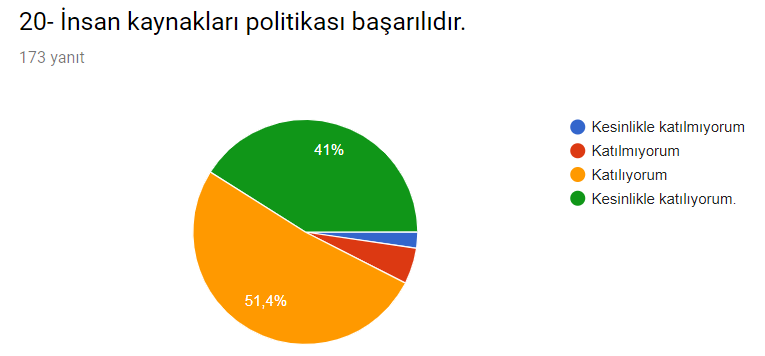 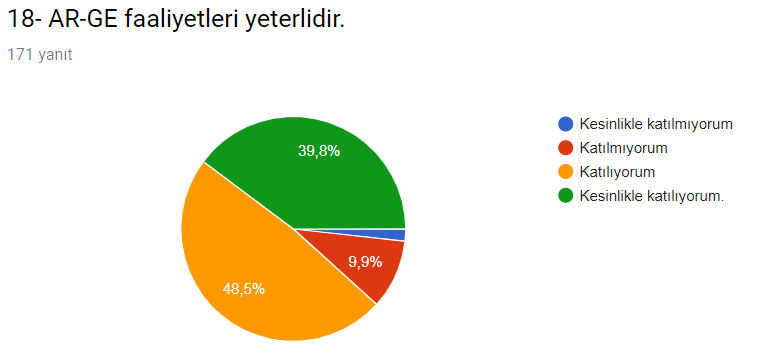 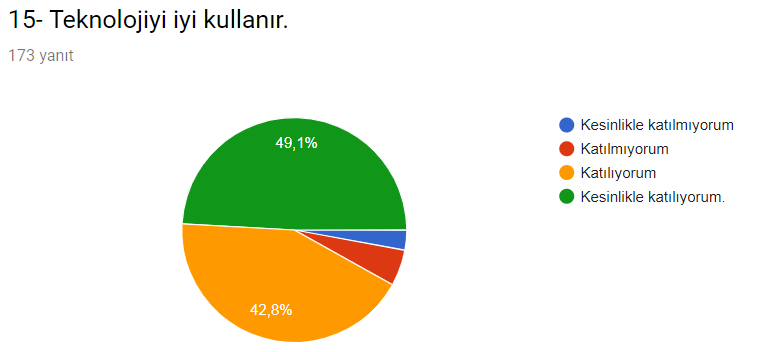 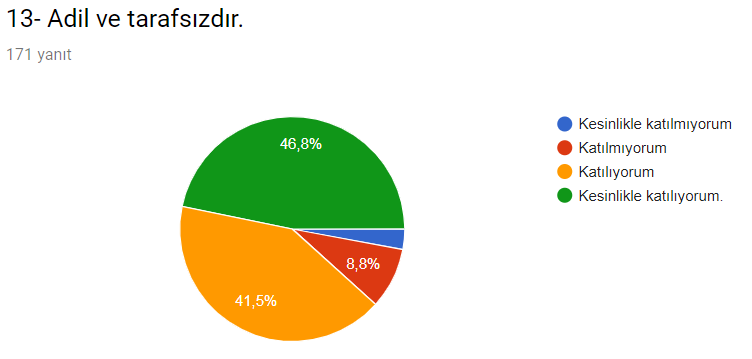 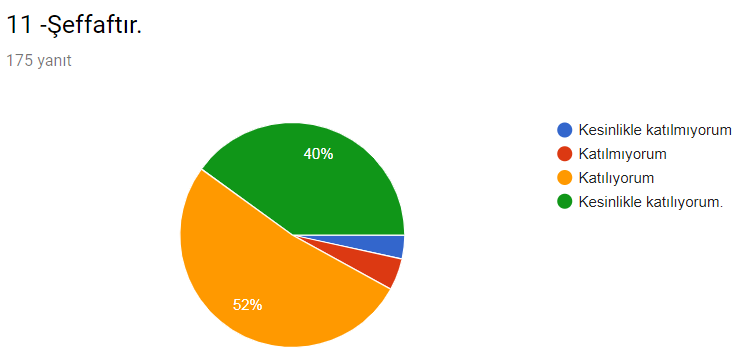 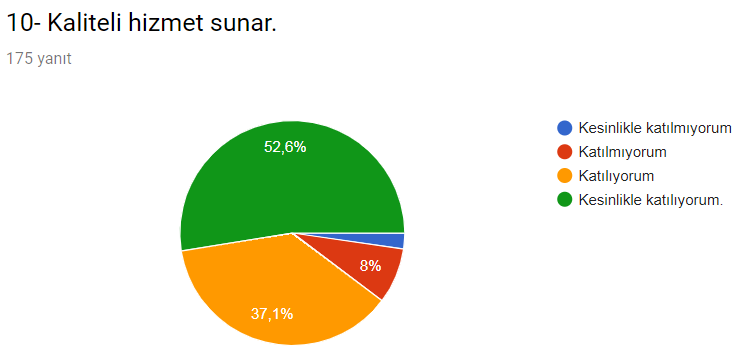 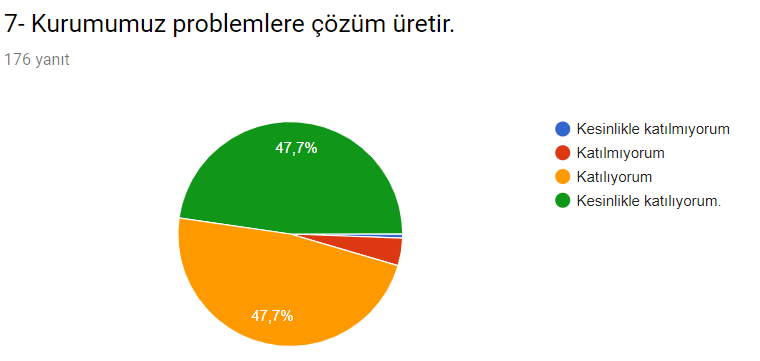 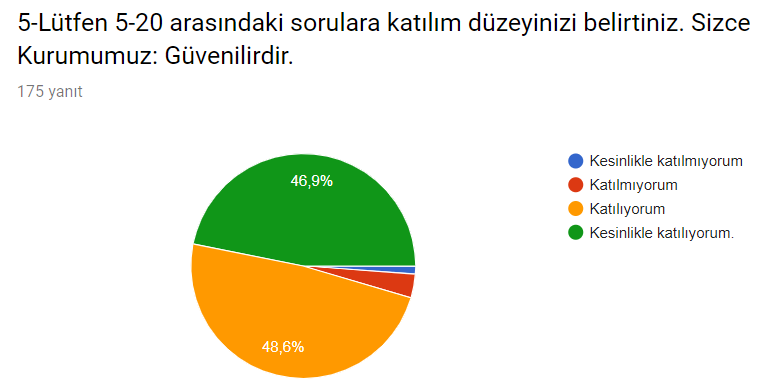 Koza İlkokulu Müdürlüğü 2019-2023 Stratejik Planı için hazırladığımız 30 sorudan oluşan iç paydaş anketimize paydaşlarımızın vermiş olduğu cevaplara göre oluşturduğumuz değerlendirme grafiklerinin bazıları yukarıdadır. Planımızı çok uzatmamak için paylaşmaya değer sadece bazı grafiğimizi koyabildik. Diğer soruların yanıtlarına göre oluşturduğumuz değerlendirme grafiklerini bunlarla beraber bir değerlendirme raporu oluşturup Koza İlkokulu Müdürümüze ve Stratejik Plan Üst Kuruluna teslim ettik. Yukarıdaki 8 grafiğimizin kısaca değerlendirmesini yapacak olursak;-Sorulara verilen yanıtların geneline bakacak olursak yüzde olarak olumlu sonuçların alındığı yukarıdaki grafiklerde yüzde olarak görülmektedir.İç Paydaş Anketimizin Sonuç Raporu: Toplam 92 kişinin katıldığı öğretmen, veli, öğrenci ve idareci,  iç paydaş anketi ekibimiz tarafından ayrıntısıyla analiz edilmiş ve çok yüksek bir oranda müdürlüğümüzün iş ve işlemlerinden memnun kaldıkları, kendini güvende hissettikleri  ve okulumuz  personeli olmaktan gurur duydukları anlaşılmıştır. Bazı anket sorularına verilen cevaplardaki kısmi sorunların kaynağının bulunup çözüm üretilmesi gerektiği üst kurulumuzla paylaşılmıştır. Bu anketimizden aldığımız sonuçlarla, temel değerlerimizle, güçlü ve zayıf yönlerimizi tespit etmemiz daha da kolaylaşmıştır. Yine iç paydaş ve dış paydaş anketlerimizin ışığında bakanlığımızın belirlediği amaç ve hedeflerle aynı doğrultuda performans göstergeli stratejiler üretmemiz daha da kolaylaşmıştır. GZFT (Güçlü, Zayıf, Fırsat, Tehdit) Analizi Okulumuzun temel istatistiklerinde verilen okul künyesi, çalışan bilgileri, bina bilgileri, teknolojik kaynak bilgileri ve gelir gider bilgileri ile paydaş anketleri sonucunda ortaya çıkan sorun ve gelişime açık alanlar iç ve dış faktör olarak değerlendirilerek GZFT tablosunda belirtilmiştir. Dolayısıyla olguyu belirten istatistikler ile algıyı ölçen anketlerden çıkan sonuçlar tek bir analizde birleştirilmiştir.Kurumun güçlü ve zayıf yönleri donanım, malzeme, çalışan, iş yapma becerisi, kurumsal iletişim gibi çok çeşitli alanlarda kendisinden kaynaklı olan güçlülükleri ve zayıflıkları ifade etmektedir ve ayrımda temel olarak okul müdürü/müdürlüğü kapsamından bakılarak iç faktör ve dış faktör ayrımı yapılmıştır. İçsel Faktörler Güçlü Yönler Zayıf Yönler Dışsal Faktörler Fırsatlar   Tehditler GELİŞİM VE SORUN ALANLARIGelişim ve sorun alanları analizi ile GZFT analizi sonucunda ortaya çıkan sonuçların planın geleceğe yönelim bölümü ile ilişkilendirilmesi ve buradan hareketle hedef, gösterge ve eylemlerin belirlenmesi sağlanmaktadır. Gelişim ve sorun alanları ayrımında eğitim ve öğretim faaliyetlerine ilişkin üç temel tema olan Eğitime Erişim, Eğitimde Kalite ve kurumsal Kapasite kullanılmıştır. Eğitime erişim, öğrencinin eğitim faaliyetine erişmesi ve tamamlamasına ilişkin süreçleri; Eğitimde kalite, öğrencinin akademik başarısı, sosyal ve bilişsel gelişimi ve istihdamı da dâhil olmak üzere eğitim ve öğretim sürecinin hayata hazırlama evresini; Kurumsal kapasite ise kurumsal yapı, kurum kültürü, donanım, bina gibi eğitim ve öğretim sürecine destek mahiyetinde olan kapasiteyi belirtmektedir.BÖLÜM III: MİSYON, VİZYON VE TEMEL DEĞERLEROkul Müdürlüğümüzün Misyon, vizyon, temel ilke ve değerlerinin oluşturulması kapsamında öğretmenlerimiz, öğrencilerimiz, velilerimiz, çalışanlarımız ve diğer paydaşlarımızdan alınan görüşler, sonucunda stratejik plan hazırlama ekibi tarafından oluşturulan Misyon, Vizyon, Temel Değerler; Okulumuz üst kurulana sunulmuş ve üst kurul tarafından onaylanmıştır.MİSYONUMUZ Akademik, sosyal, kültürel ve sportif başarıları her kesim tarafından kabul edilmiş, ilçemizde tercih edilen bir okul olmaktır.VİZYONUMUZ Kendini geliştiren, öğrenci merkezli eğitim veren, teknolojiyi kullanan, velilerin ihtiyaç duydukları her an okul idaresi ve öğretmenlerine ulaşıp eğitim öğretim hizmetlerini alabildikleri, öğrencilerinin başarılarını ön planda tutup, kaliteden ödün vermeyen çağdaş bir eğitim kurumuyuz.TEMEL DEĞERLERİMİZ *Atatürk ilke ve devrimlerini, bu çizgide bir demokrasi ve barış anlayışını benimseriz.*Gelişmede bilimsellik ve akılcılığı temele alırız.*İlişkilerinde; dürüstlüğü, güveni, hoşgörüyü esas alan ve etkili iletişim kurabilen bireyler olmayı tercih ederiz.*Kendisiyle barışık, sağlıklı bir güven duygusu ve özdenetim geliştirmiş bireyler olmayı yeğleriz.*Çalışanlarımızın gelişiminin bizim gelişimimiz olduğuna inanırız.*Okulumuzdaki her çalışanın gelişmesi için ortamlar hazırlarız.*Başarının takım çalışmasıyla yakalanacağına inanırız.*Değişimin ve sürekli gelişimin önemine inanırız.*Öğrenci, veli ve toplumun beklentilerini karşılayacak bir gelişimin yanındayız.*Tüm çalışanların gelişmesi için fırsat eşitliği sağlarız.*Çalışanları tanır; onların yeteneklerini geliştirir, fikirlerine değer veririz.*Eğitime yapılan yatırımı kutsal sayar, her türlü desteği veririz.*Okulumuzda yapılan çalışmaların ülkemize ve insanlığa katkı getireceğine inanırız.AMAÇ, HEDEF VE EYLEMLERTEMA I: EĞİTİM VE ÖĞRETİME ERİŞİMEğitim ve öğretime erişim okullaşma ve okul terki, devam ve devamsızlık, okula uyum ve oryantasyon, özel eğitime ihtiyaç duyan bireylerin eğitime erişimi, yabancı öğrencilerin eğitime erişimi ve hayat boyu öğrenme kapsamında yürütülen faaliyetlerin ele alındığı temadır.STRATEJİK AMAÇ 1:Bireylerin sosyal, zihinsel, duygusal ve fiziksel gelişimine katkı sağlayan ve her bireyin en temel hakkı olan eğitime; bireylerin ekonomik, sosyal, kültürel, demografik farklılıkları ve dezavantajlarından etkilenmeksizin eşit ve adil şartlar altında katılım ve tamamlamalarına imkân ve ortam sağlamak.Stratejik Hedef 1.1:	Kayıt bölgemizde alan taraması yapılarak okul öncesi öğrencilerimizin eğitim ve öğretime katılımının her yıl için %5 artırılması.STRATEJİK AMAÇ 2:Öğrencilerimizin akademik anlamda başarılarında artış sağlamak, iletişime ve öğrenmeye açık, özgüven ve sorumluluk sahibi, sosyal sorumluluk bilincinde sağlıklı ve mutlu öğrencilerin yetişmesine imkân sağlamak.Hedef 2.1. Okulumuzun akademik başarısı oranını plan dönemi sonuna kadar % 10 arttırmakHedef 2.2. Öğrencilerin akademik başarı düzeylerine, ruhsal ve fiziksel gelişimlerine yönelik kültürel ve sportif faaliyetlere katılım oranını en az %2 artırmak.Hedef 2.3. Eğitimde yenilikçi yaklaşımlar kullanılarak öğrencilerin yabancı dil yeterliliğini artırmak ve uluslararası standartlarda dil bilen öğrenci sayısını artırmak.STRATEJİK AMAÇ 3:Okulumuzun kurumsallaşma düzeyini yükseltecek, etkin ve verimli işleyen bir kurumsal yapıyı tesis etmek; veli desteğini artırmak, beşeri ve fiziki alt yapı ile kurumsal kapasiteyi geliştirmek.Hedef 3.1.Okulumuzun fiziki yapısının iyileştirmek ve gelecek kuşakları en iyi şekilde yetiştirecek sıcak ve güvenli bir eğitim-öğretim ortamı oluşturmak.Stratejik Hedef 3.2.Kurum kültürünün yerleştiği, öğretmenlerimizin yeterliliklerinin ve performanslarının geliştirildiği, hizmet içi eğitimlere önem veren işlevsel bir insan kaynakları yönetimi yapısını plan dönemi sonuna kadar oluşturmak.Hedef 3.3. Anasınıfı sayımızı tam gün eğitime geçirmekPerformans Göstergeleri  EylemlerTEMA II: EĞİTİM VE ÖĞRETİMDE KALİTENİN ARTIRILMASIEğitim ve öğretimde kalitenin artırılması başlığı esas olarak eğitim ve öğretim faaliyetinin hayata hazırlama işlevinde yapılacak çalışmaları kapsamaktadır. Bu tema altında akademik başarı, sınav kaygıları, sınıfta kalma, ders başarıları ve kazanımları, disiplin sorunları, öğrencilerin bilimsel, sanatsal, kültürel ve sportif faaliyetleri ile istihdam ve meslek edindirmeye yönelik rehberlik ve diğer mesleki faaliyetler yer almaktadır. Stratejik Amaç 2: Öğrencilerimizin gelişmiş dünyaya uyum sağlayacak şekilde donanımlı bireyler olabilmesi için eğitim ve öğretimde kalite artırılacaktır.Stratejik Hedef 2.1.  Öğrenme kazanımlarını takip eden ve velileri de sürece dâhil eden bir yönetim anlayışı ile öğrencilerimizin akademik başarıları ve sosyal faaliyetlere etkin katılımı artırılacaktır.Öğrencilerimizin akademik anlamda başarılarında artış sağlamak, iletişime ve öğrenmeye açık, özgüven ve sorumluluk sahibi, sosyal sorumluluk bilincinde sağlıklı ve mutlu öğrencilerin yetişmesine imkân sağlamak.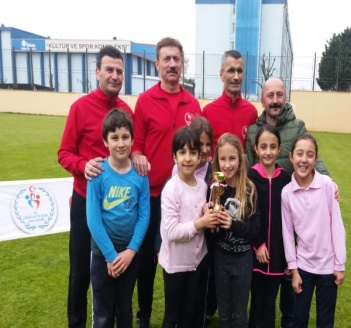 Hedef 2.1. Okulumuzun akademik başarısı oranını plan dönemi sonuna kadar % 2 arttırmakHedef 2.2. Okulda sportif faaliyetlerin planlanarak, 2019 yılında 4 sportif faaliyetin düzenlenmesi ve plan döneminde bu sayının 6’ya çıkarılması.Hedef 2.3. Eğitim-öğretim yılı içerisinde öğrencilerimizin ayda okuduğu ortalama kitap sayısını her yıl için %5 arttırmakHedefin mevcut durumu: Okulumuz öğrencilerinin  ayda okuduğu kitap sayısı; 2016'da 2, 2017'de 3, 2018'de  5 olduğu tespit edilmiştir.Performans Göstergeleri Eylemler Stratejik Hedef 2.2.  Etkin bir rehberlik anlayışıyla, öğrencilerimizi ilgi ve becerileriyle orantılı bir şekilde üst öğrenime veya istihdama hazır hale getiren daha kaliteli bir kurum yapısına geçilecektir. Performans Göstergeleri   Eylemler  TEMA III: KURUMSAL KAPASİTEStratejik Amaç 3:      Eğitim ve öğretim faaliyetlerinin daha nitelikli olarak verilebilmesi için okulumuzun kurumsal kapasitesi güçlendirilecektir. Stratejik Hedef 3.1.   Etkili ve verimli bir kurumsal yapıyı oluşturmak için; mevcut beşeri, fiziki alt yapı ile yönetim ve organizasyon yapısı iyileştirilecektir.Performans GöstergeleriEylemler IV. BÖLÜM: MALİYETLENDİRME 2019-2023 Stratejik Planı Faaliyet/Proje Maliyetlendirme TablosuV. BÖLÜM: İZLEME VE DEĞERLENDİRMEOkulumuz Stratejik Planı izleme ve değerlendirme çalışmalarında 5 yıllık Stratejik Planın izlenmesi ve 1 yıllık gelişim planın izlenmesi olarak ikili bir ayrıma gidilecektir. Stratejik planın izlenmesinde 6 aylık dönemlerde izleme yapılacak denetim birimleri, il ve ilçe millî eğitim müdürlüğü ve Bakanlık denetim ve kontrollerine hazır halde tutulacaktır. Okullarımız ve kurumlarımız için yapılacak olan okul gelişim modeli ve stratejik plan izleme modeli sistemine ilgili verilerin girişleri yapılacaktır.Yıllık planın uygulanmasında yürütme ekipleri ve eylem sorumlularıyla aylık ilerleme toplantıları yapılacaktır. Toplantıda bir önceki ayda yapılanlar ve bir sonraki ayda yapılacaklar görüşülüp karara bağlanacaktır.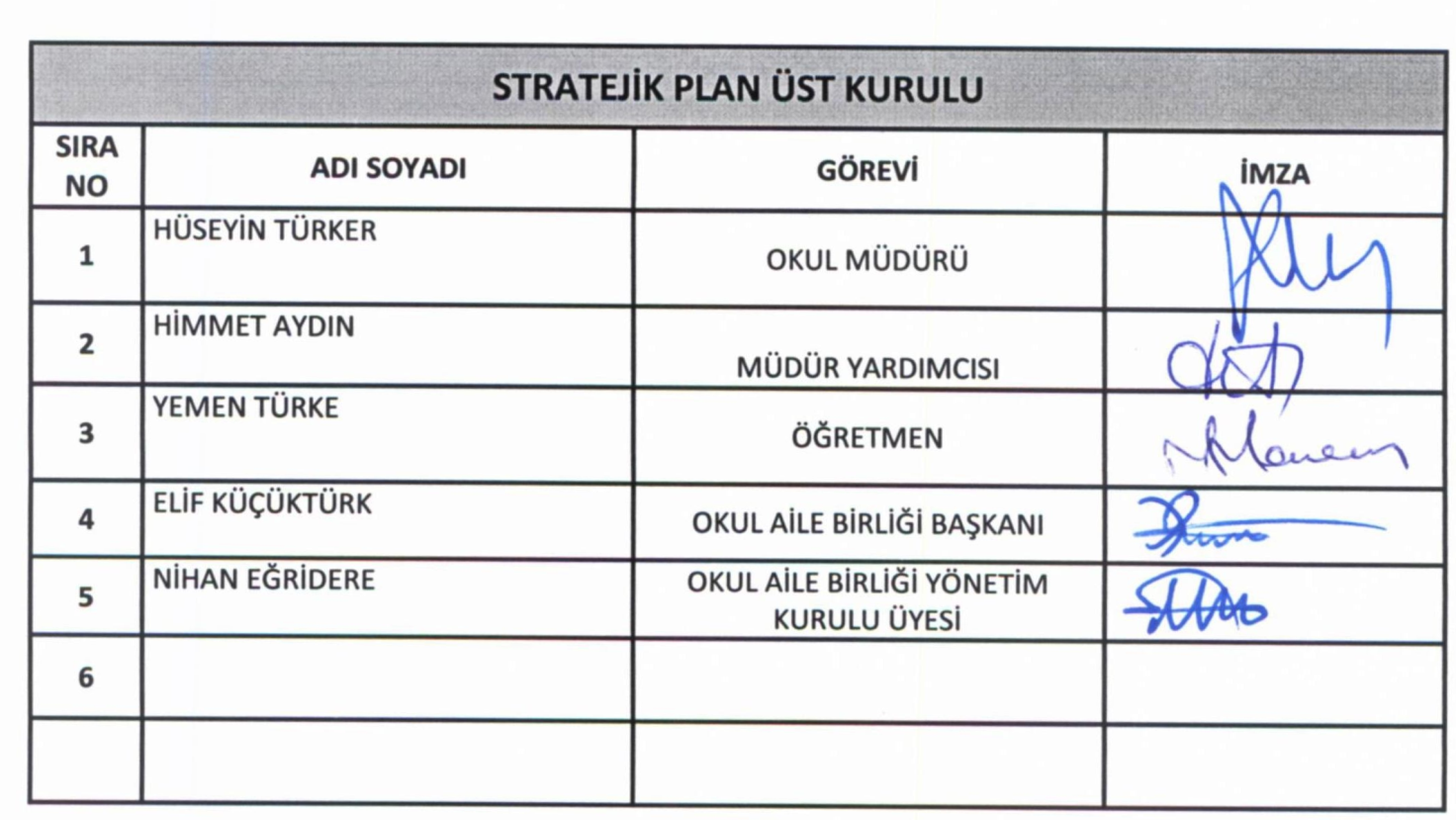                                                                             ONAY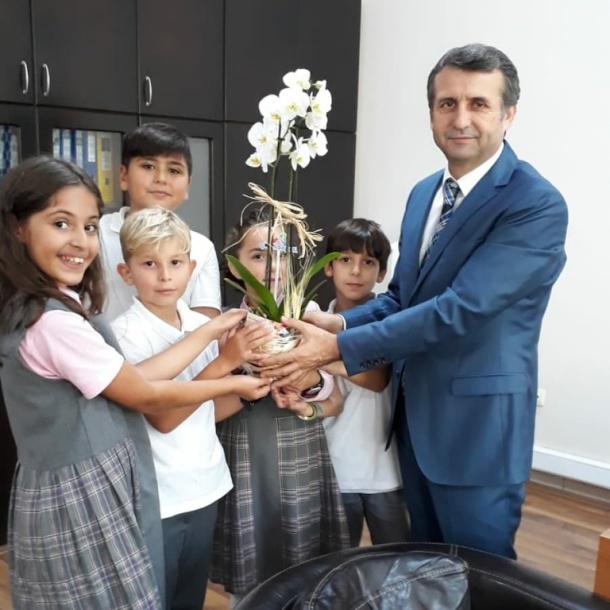 İÇİNDEKİLERSAYFA NOSUNUŞİÇİNDEKİLERBÖLÜM: GİRİŞ VE PLAN HAZIRLIK SÜRECİAmaçKapsamYasal DayanakÜst Kurul ve Stratejik Plan EkibiÇalışma TakvimiBÖLÜM: DURUM ANALİZİTarihsel GelişimMevzuat Analizi Faaliyet Alanları, Ürün ve HizmetlerPaydaş AnaliziKurum İçi Analiz Örgütsel Yapıİnsan KaynaklarıTeknolojik DüzeyMali Kaynaklarİstatistikî VerilerÇevre Analizi PEST-E Analizi Üst Politika BelgeleriGZFT AnaliziSorun AlanlarıBÖLÜM: GELECEĞE YÖNELİMMisyon Vizyon Temel Değerler ve İlkelerTemalarAmaçlarHedeflerPerformans GöstergeleriTedbir  ve MaliyetlendirmeEylem PlanlarıStratejilerBÖLÜM: İZLEME ve DEĞERLENDİRME Raporlamaİzleme RaporlarıTedbir Raporları      EKLERÜst Kurul BilgileriÜst Kurul BilgileriEkip Bilgileri Ekip Bilgileri    Adı SoyadıUnvanıAdı SoyadıUnvanıHÜSEYİN TÜRKEROKUL MÜDÜRÜEmre HAYIRLIOĞLUMÜDÜR YARDIMCISIHİMMET AYDINMÜDÜR YARDIMCISIBENGÜ KIZILDELİREHBER ÖĞRETMENYEMEN TÜRKEÖĞRETMENNECDET DÖNMEZREHBER ÖĞRETMENELİF KÜÇÜKTÜRKOKUL AİLE BİRLİĞİ BAŞKANIAYŞENUR İLERİREHBER ÖĞRETMENNİHAN EĞRİDEREOKUL AİLE BİRLİĞİ YÖNETİM KURULU ÜYESİAYŞE ÖZKUBATÖĞRETMENİli: İli: İSTANBULİSTANBULİlçesi: İlçesi: BAHÇELİEVLERBAHÇELİEVLERAdres: Adres: BAHÇELİEVLER MAH. BARBAROS HAYRETTİN SK. NO: 20 BAHÇELİEVLER / İSTANBULBAHÇELİEVLER MAH. BARBAROS HAYRETTİN SK. NO: 20 BAHÇELİEVLER / İSTANBULCoğrafi Konum (link):Coğrafi Konum (link):https://www.google.com/maps/place/Koza+%C4%B0lkokulu/@41.006349,28.8724823,17z/data=!3m1!4b1!4m5!3m4!1s0x14cabb38fc312013:0xf2775414308ab0d1!8m2!3d41.006345!4d28.874671https://www.google.com/maps/place/Koza+%C4%B0lkokulu/@41.006349,28.8724823,17z/data=!3m1!4b1!4m5!3m4!1s0x14cabb38fc312013:0xf2775414308ab0d1!8m2!3d41.006345!4d28.874671Telefon Numarası: Telefon Numarası: 21264240082126424008Faks Numarası:Faks Numarası:21255591152125559115e- Posta Adresi:e- Posta Adresi:726701@meb.k12.tr726701@meb.k12.trWeb sayfası adresi:Web sayfası adresi:http://bahcelievlerkozailkokulu.meb.k12.trhttp://bahcelievlerkozailkokulu.meb.k12.trKurum Kodu:Kurum Kodu:726701726701Öğretim Şekli:Öğretim Şekli:(Tam Gün)(Tam Gün)Okulun Hizmete Giriş Tarihi : Okulun Hizmete Giriş Tarihi : 19861986Toplam Çalışan Sayısı Toplam Çalışan Sayısı 4545Öğrenci Sayısı:Kız505505Öğretmen SayısıKadın3030Öğrenci Sayısı:Erkek482482Öğretmen SayısıErkek1111Öğrenci Sayısı:Toplam987987Öğretmen SayısıToplam4141Derslik Başına Düşen Öğrenci Sayısı :Derslik Başına Düşen Öğrenci Sayısı :Derslik Başına Düşen Öğrenci Sayısı :31Şube Başına Düşen Öğrenci Sayısı :Şube Başına Düşen Öğrenci Sayısı :Şube Başına Düşen Öğrenci Sayısı :29Öğretmen Başına Düşen Öğrenci Sayısı :Öğretmen Başına Düşen Öğrenci Sayısı :Öğretmen Başına Düşen Öğrenci Sayısı :24Şube Başına 30’dan Fazla Öğrencisi Olan Şube Sayısı :Şube Başına 30’dan Fazla Öğrencisi Olan Şube Sayısı :Şube Başına 30’dan Fazla Öğrencisi Olan Şube Sayısı :15Öğrenci Başına Düşen Toplam Gider MiktarıÖğrenci Başına Düşen Toplam Gider MiktarıÖğrenci Başına Düşen Toplam Gider Miktarı61Öğretmenlerin Kurumdaki Ortalama Görev Süresi :Öğretmenlerin Kurumdaki Ortalama Görev Süresi :Öğretmenlerin Kurumdaki Ortalama Görev Süresi :20UnvanErkekKadınToplamOkul Müdürü ve Müdür Yardımcısı33Sınıf Öğretmeni82028Branş Öğretmeni123Rehber Öğretmen123İdari Personel11Yardımcı Personel178Güvenlik Personeli11Toplam Çalışan Sayıları153247Okul Bölümleri Okul Bölümleri Özel AlanlarVarYokOkul Kat Sayısı5Çok Amaçlı SalonxDerslik Sayısı33Çok Amaçlı SahaxDerslik Alanları (m2)50KütüphanexKullanılan Derslik Sayısı33Fen LaboratuvarıxŞube Sayısı35Bilgisayar Laboratuvarıxİdari Odaların Alanı (m2)105İş AtölyesixÖğretmenler Odası (m2)50Beceri AtölyesixOkul Oturum Alanı (m2)972PansiyonxOkul Bahçesi (Açık Alan)(m2)2772Okul Kapalı Alan (m2)3888Sanatsal, bilimsel ve sportif amaçlı toplam alan (m2)Kantin (m2)48Tuvalet Sayısı13SınıfıKızErkekToplamAna Sınıfı42571041.Sınıf135982332.Sınıf1101281383.Sınıf107921994.Sınıf103107210Özel alt033Akıllı Tahta Sayısı31TV Sayısı2Masaüstü Bilgisayar Sayısı18Yazıcı Sayısı14Taşınabilir Bilgisayar Sayısı1Fotokopi Makinası Sayısı3Projeksiyon Sayısı20İnternet Bağlantı HızıADSLYıllarGelir MiktarıGider Miktarı2017354.979,19186.047,44 2018363.012,46241.479,19ÖğrencilerŞehirde yaşadıkları için belirli bir eğitim seviyesinde olmalarıÇalışanlarKadromuzun hizmet yılı yüksek ve tecrübeli olmasıVelilerVelilerin okula karşı ilgisi ve iyi ilişkiler içinde olunmasıBina ve YerleşkeOkul bina ve bahçemizin yerleşim yerinin uygun yerinde olmasıDonanımAraç gereç bakımından bir eksiklik olmamasıBütçeHayırsever velilerimizin ve okul yapımında katkısı olan kişilerin yardımıYönetim Süreçleriİdare tarafından güzel bir kurum kültürünün oluşturulmasıİletişim SüreçleriYönetim ve öğretmenlerin uyum içinde çalışmasıÖğrencilerAşırı öz güvenli ve disipline edilmemiş olmalarıÇalışanlarÇalışanların empati, örgütsel ve motivasyon yetersizliğiVelilerVelilerin aşırı egolu olması ve öğretmenlere çok fazla karışmaları.Bina ve YerleşkeOkul bahçesinin yetersizliğiDonanımOkulumuzda spor etkinlikleri için salon bulunmaması.BütçeOkulumuzun hayırsever harici gelirleriyle dönüşememesiYönetim Süreçleriİdarenin eğitim öğretimden çok resmi yazışmalar ve okulun maddi işleriyle uğraşması.İletişim SüreçleriVeli toplantılarına katılımın az olmasıPolitikBakanlığımızın Vizyon 2023 belgesinde yer alan unsurların müdürlüğümüzde/kurumumuzda pozitif beklentiler oluşturması EkonomikÇevre esnaf ve velilerimizden destek almakSosyolojikVelilerle beraber geziler düzenlenmesiTeknolojikYeniliklere açık bir ekip olunmasıMevzuat-YasalMevzuat ve yasal değişikliklerin devamlı takip edilmesiEkolojikOkulumuzun bahçesinde kümes hayvanları beslenerek gözlemlenmesiPolitikBulunduğumuz bölgeye diğer bölgelerden öğrenci taşınmasıEkonomikBağış gelirlerinin değişkenlik göstermesiSosyolojikSosyal faaliyetlere katılımın az olmasıTeknolojikTeknolojik bağımlılığın oluşmasıMevzuat-YasalMevzuatın yapılacak bazı atılımlarda kısıtlayıcı olmasıEkolojikOkulumuzun etrafında çok fazla yol ve inşaat tozu olmasıEĞİTİME ERİŞİMEĞİTİMDE KALİTEKURUMSAL KAPASİTEOkullaşma OranıAkademik BaşarıKurumsal İletişimOkula Devam/ DevamsızlıkSosyal, Kültürel ve Fiziksel GelişimKurumsal YönetimOkula Uyum, OryantasyonSınıf TekrarıBina ve YerleşkeÖzel Eğitime İhtiyaç Duyan Bireylerİstihdam Edilebilirlik ve YönlendirmeDonanım1.TEMA: EĞİTİM VE ÖĞRETİME ERİŞİM1.TEMA: EĞİTİM VE ÖĞRETİME ERİŞİM1% 100 okullaşma oranı2%1 devamsızlık oranı3Okula uyum ve oryantasyon için sürekli sportif ve kültürel çalışmalar yapılmaktadır2.TEMA: EĞİTİM VE ÖĞRETİMDE KALİTE2.TEMA: EĞİTİM VE ÖĞRETİMDE KALİTE1Sınıflarda Akıllı Tahta oluşu2Konferans salonumuzun oluşu3Araç ve gereçlerin yeterli olması3.TEMA: KURUMSAL KAPASİTE3.TEMA: KURUMSAL KAPASİTE1Kurumsal iletişimin iyi olması.2Okulun  sosyal, kültürel, sanatsal ve sportif faaliyet alanlarının arttırılması3Donatım eksiklerinin giderilmesi  NoPERFORMANS GÖSTERGESİMevcutHEDEFHEDEFHEDEFHEDEFHEDEFNoPERFORMANS GÖSTERGESİ201820192020202120222023PG.1.1.1Kayıt bölgesindeki öğrencilerden okula kayıt yaptıranların oranı (%)100100100100100100PG.1.1.2İlkokul birinci sınıf öğrencilerinden en az bir yıl okul öncesi eğitim almış olanların oranı (%)(ilkokul)91959799100100PG.1.1.3.Okula yeni başlayan öğrencilerden oryantasyon eğitimine katılanların oranı (%)707575808590PG.1.1.4.Bir eğitim ve öğretim döneminde 20 gün ve üzeri devamsızlık yapan öğrenci oranı (%)211816141310PG.1.1.5Bir eğitim ve öğretim döneminde 20 gün ve üzeri devamsızlık yapan yabancı öğrenci oranı (%)000000NoEylem İfadesiEylem SorumlusuEylem Tarihi1.1.1.Kayıt bölgesinde yer alan öğrencilerin tespiti çalışması yapılacaktır.Okul Yönetimi01 Eylül-20 Eylül1.1.2Bize uygun değil1.1.3Okula yeni başlayanlara oryantasyon çalışması yapılacaktırOkul idaresi ve tüm öğretmenlerEylül1.1.4Devamsızlık yapan öğrencilerin ailelerine bildirilecektir.Okul idaresi Bütün dönem1.1.5Devamsızlık yapan öğrencilerin ailelerine bildirilecektir.Okul idaresi Bütün dönem1.1.6Okulun özel eğitime ihtiyaç duyan bireylerin kullanımına uygundur.Okul idaresiBütün dönem1.1.7Okul bünyesinde yoktur.1.1.8Okul bünyesinde yoktur.1.1.9Okul bünyesinde yoktur.1.1.10İmkanı olmayan öğrencilere yardım yapılacaktır.Okul idaresiBütün dönem1.1.11Özel eğitime ihtiyaç duyan öğrencilerin uyumunun sağlanmasına yönelik öğretmen eğitimlerine katılan okul öncesi öğretmeni oranı 1.1.12Okulumuz Öğrencileri BilSem sınavlarına yönlendirilmektedirSınıf ÖğretmeniSınav DönemlerindeNoPERFORMANSGÖSTERGESİMevcutHEDEFHEDEFHEDEFHEDEFHEDEFNoPERFORMANSGÖSTERGESİ201820192020202120222023PG.2.1.1 Bir eğitim ve öğretim döneminde bilimsel, kültürel, sanatsal ve sportif alanlarda en az bir faaliyete katılan öğrenci oranı (%)495155575960PG.2.1.2Öğrenci başına okunan kitap sayısı142528303235PG.2.1.3 Toplumsal sorumluluk ve gönüllülük programlarına  katılan öğrenci oranı (%)121520212325PG.2.1.4Yabancı dil dersi yılsonu puan ortalaması727580858690PG.2.1.5EBA Ders Portali öğrenci kayıt oranı (%)100100100100100100NoEylem İfadesiEylem SorumlusuEylem Tarihi2.1.1.Bilimsel ,kültürel ve sportif faaliyetlere öğrenciler teşvik edilecektir.Okul idaresi ve tüm öğretmenlerEğitim- Öğretim yılı2.1.2Bahçede kitap okuma etkinliği yapılacaktır.Okul idaresi ve tüm öğretmenlerEğitim- Öğretim yılı2.1.3Ağaç dikimi,yaşlı ziyareti yapılacaktır.Okul idaresi ve tüm öğretmenlerEğitim- Öğretim yılı2.1.4Eba’nın daha aktif kullanımı sağlanacaktır.Okul idaresi ve Yabancı dil öğretmeniEğitim – Öğretim Yılı2.1.5Öğrencilerimiz kayıtlıdır.2.1.6Öğrenciler ve öğretmenler tarafından dijital içerik oluşturulacaktır.Okul idaresi ve Yabancı dil öğretmeniEğitim – Öğretim Yılı2.1.7Böyle bir çalışmamız yoktur.2.1.8Öğrencimiz yoktur.2.1.9Öğrenciler sportif faaliyetler konusunda desteklenecektir.Okul idaresi ve öğretmeniEğitim – Öğretim Yılı2.1.10Öğrencimiz bu kulüplere kayıtlıdır. Sosyal etkinlik sistemiyle takip ediliyor.Kulüp ÖğretmenleriEğitim – Öğretim Yılı2.1.11Öğrencilerimiz ulusal projelere katılmıştırProje sorumlusu ÖğretmenEğitim – Öğretim Yılı2.1.12Okulumuz kapsamında değildir.2.1.13Kütüphaneye her sene yeni kitapların alımıOkul idaresiEğitim – Öğretim Yılı2.1.14Okulumuz kapsamında değildir.2.1.15Öğretmenlerimize Eba kullanımı ve materyal paylaşımı konusunda gerekli destek ve yardım sağlanacaktır.Okul idaresi ve tüm öğretmenlerEğitim – Öğretim YılıNoPERFORMANSGÖSTERGESİMevcutHEDEFHEDEFHEDEFHEDEFHEDEFNoPERFORMANSGÖSTERGESİ201820192020202120222023PG.2.2.1Okulumuzda/Kurumumuzda  yükseköğretim kurumlarınca düzenlenen bilimsel etkinliklere katılan  öğrenci oranı (%)000000PG.2.2.2Fen ve sosyal bilimler liselerinde ders ve proje etkinliklerine katılan öğretim üyesi sayısı000000PG.2.2.3Fen ve sosyal bilimler liseleri ile üniversiteler arasında imzalanan protokol sayısı000000NoEylem İfadesiEylem SorumlusuEylem Tarihi2.2.1Bütün öğrencilerimiz tamamlamıştır.2.2.2Okulumuzda veli toplantıları velilere zamanında bildirilmektedir.Okul idaresiEğitim-Öğretim YılıNoPERFORMANSGÖSTERGESİMevcutHEDEFHEDEFHEDEFHEDEFHEDEFNoPERFORMANSGÖSTERGESİ201820192020202120222023PG.3.1.1Okulumuzda/Kurumumuzda  bulunan Tasarım ve Beceri Atölyesi sayısı000000PG.3.1.2Lisansüstü eğitim alan personel oranı (%)245678PG.3.1.3Okulumuzda/Kurumumuzda  Resim ve/veya Müzik atölyesi sayısı000000PG.3.1.4Okulumuzda/Kurumumuzda  bulunan Uygulamalı dersler için  atölye sayısı(mesleki eğitim kurumları)000000PG.3.1.5Okulumuzda/Kurumumuzda  Engellilerin kullanımına uygun asansör/lift, rampa ve tuvaleti birlikte olma durumu (0-1)111111NoEylem İfadesiEylem SorumlusuEylem Tarihi3.1.1.Okulumuzda atölyemiz yoktur.3.1.2Lisansüstü eğitim alan personelimiz her yıl artış göstermektedir3.1.3Okulumuzda resim veya müzik atölyemiz yoktur.3.1.4Okulumuz kapsamında değildir.3.1.5İhtiyaç halinde kullanılabilecek durumdadır.Okul idaresiEğitim –Öğretim yılı3.1.6Öğretmen başına düşen öğrenci sayısı adres taşıma sebebiyle artmaktadırOkul idaresi ve tüm öğretmenler.Eğitim –Öğretim yılı3.1.7Okulumuzda öğrenci sayısı 30 dan fazla olan şube her yıl düşürülecektirOkul idaresi ve tüm öğretmenler.Eğitim –Öğretim yılı3.1.8Okulumuzda pansiyon yoktur.3.1.9Okulumuzda Z kütüphane kurulumu için uygun ortam sağlanacaktır.Okul idaresi20203.1.10Okulumuz öğretmenlerini Yabancı Dil sınavına katılması için teşvik edilecektir.Okul idaresiEğitim Öğretim yılı3.1.11İş güvenliği eğitimi alan personel sayımız arttırılacaktır.Okul idaresi20193.1.12Okulumuz kapsamında değildir.3.1.13Okulumuz kapsamında değildir.3.1.14Ulusal- Uluslararası yarışmalar hakkında  öğretmen ve öğrencilerimiz bilgilendirilecektir.Okul idaresiEğitim Öğretim yılı3.1.15Müdürlüğümüz aynı ilgiyle çalışmaya devam edecektir.Okul idaresi2019-2023Kaynak Tablosu20192020202120222023ToplamKaynak Tablosu20192020202120222023ToplamGenel Bütçe1000150020002500300010.000Valilikler ve Belediyelerin Katkısı000000Diğer (Okul Aile Birlikleri)5007501000100012504500TOPLAM1500225030003500425014.500